Представители Российского Движения Школьников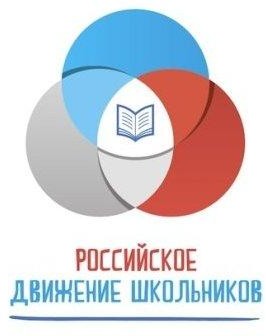 МКОУ «Аваданской СОШ»10 кл.Алисултанова К.,М-ханова Т.,Юсупова М.,Юсупова Ф.,Рагимханова А., 9а кл.Асварова Г.,Азизова Д. 9б кл.Абдуллаева Л.,Султалиева Ф. 9в кл.Гусейнова. Гюлалиева8а кл.   АбдулкеримоваХ., Камалова Х.,Султалиева Х.                8б клАбдуллаева А.,Рамазанова А.,Уруджева П.,Саидов Н.,Махсудов Р., Мукаилова З. 8в клАбдулазизова.,Абдулмуслимова.,М –рагимова. 8г .кл Агабалаева Э.,Алискерова А.,Алискерова Х.,Исаев И.,Камалова А., МамедоваХ.,Саидова О.,Султалиева Ф.,Уруджева Н.,7а кл.М-рагимова.,Абдулхаликова.,Абдулкеримов7б кл.Ибрагимов.,АбдуллаевШамхалов.7 в клАбдулгалимова.Талибова С6 а кл  Абдуллаева.,Годжаева.,Серкерова.,Юсупова.           6 б клШамхалова.,Махсудова6в клСулталиева Д.,Халикова Ф.6 г клАхмедова С.,Мукаилов Р., Яхьяева Р.,Шамхалова5а кл Абасова Ф.,Агарзаева Р.,Алиева М.,Алиева.,САидова Х.,Талибова Л.5б клАбдиева Х.,Мустафаева.,Серкерова А.,Халикова Т.5в клАхмедова С.,Казиева М.,Хададова З.4а клУруджева У.,Шабанова И.4б клАбдулазизова С.Алиева С.Саидова Д.4вклИ-гусеинова А.,Мусаева С.,Ахмедова А.4г клАбасов Ч.,Абдиева С.,АБдулкеримова.,Халикова К.,Шамхалова К.,КАитмазова.,м-ханова Э3а клАбасов А.,Ибрагимов И.,М-ханов М3б клКаитмазова Н.,Мирзоева З.,Абдуллаева А3в клАбасов Э.,Абасова С.,Абдуллаева Э.2а клСаидова М.,М-эфендиева А.,Махсудова М.,2б клАбдуладиев С.,Алиев А.,Кулиев Р.2в клХаликова Г.,Хададова Ф.,Курбалиева Я2г клХаликова Х.,Юскпова А.,Абдуллаев Н.